All. 1 - da inserire nella BUSTA A – Documentazione amministrativaDOMANDA DI PARTECIPAZIONE ALLA GARA, DICHIARAZIONI INTEGRATIVE AL DGUE ED EVENTUALE PROCURA(apporre marca da bollo € 16,00=)Spett.leCOMUNE DI PREGNANA MILANESEPiazza Libertà, 1/3 20006 PREGNANA MILANESEOggetto:    GARA A PROCEDURA APERTA PER L’AFFIDAMENTO DI SERVIZI SOCIO ASSISTENZIALI / EDUCATIVI - SCOLASTICI/ RICREATIVI A FAVORE DI MINORI E PERSONE CON DISABILITA’ (01.06.2023 – 31.05.2026)  (CIG 9556418D99)Il/La sottoscritto/a  	nato a	il	Prov. 	cittadino	, residente in	Prov. 	Via/Piazza	n.  	C.F. 	in qualità di (indicare con crocetta la voce che interessa)legale rappresentanteprocuratore, generale/speciale, i cui poteri risultano trascritti sul CCIAA – Registro delle Imprese;procuratore, giusta procura generale/speciale, atto notarile Rep. n.	del  	(allegare in copia conforme all’originale)dell’Impresa/Società/Cooperativa  	con sede legale in	Via/Piazza  	n.	Codice fiscale  	P.IVA	n. tel.  	n. fax	pec 	che partecipa alla procedura di gara d’appalto indicata in oggetto come: (spuntare la voce che interessa)Operatore singolomembro del Raggruppamento Temporaneo di Concorrenti (art. 45, comma 2, lettera d) del D.Lgs n. 50/2016) formato da (indicare denominazione, ragione sociale, forma giuridica, codice fiscale, sede legale e quota di partecipazione al raggruppamento):(capogruppo):  	(mandante):  	(mandante):  	in qualità di consorzio (indicare tipologia di consorzio):consorzio tra cooperative di produzione e lavoro (art. 45, comma 2, lettera b) del D.Lgs n. 50/2016)consorzio stabile (art. 45, comma 2, lettera c) del D.lgs n. 50/2016)consorzio ordinario di concorrenti (art. 45, comma 2, lettera e) del D.lgs n. 50/2016) Si precisa che il consorzio partecipa:quale esecutore diretto, ovvero,indica i seguenti consorziati esecutori (indicare denominazione o ragione sociale, sede legale e codice fiscale di ciascun consorziato esecutore):in qualità di GEIE (gruppo europeo di interesse economico - art. 45, comma 2, lett. g) del D.Lgs 50/16), formato da: (Denominazione o ragione sociale, Forma Giuridica, Sede Legale, codice fiscale)(capogruppo):  	(mandante):  	(mandante):  	aggregazione tra le imprese aderenti al contratto di rete (art. 45, comma 2, lett. f) del D.Lgs 50/16 e art. 3 comma 4-ter DL 5/2009 conv. in L. 33/2009), formato da: (Denominazione o ragione sociale, Forma Giuridica, Sede Legale, codice fiscale)(capogruppo):  	(mandante):  	(mandante):  	dotata di un organo comune con potere di rappresentanza e di soggettività giuridica;dotata di un organo comune con potere di rappresentanza ma priva di soggettività giuridica;dotata di un organo comune privo del potere di rappresentanza o se la rete è sprovvista di organo comune, ovvero, se l’organo comune è privo dei requisiti di qualificazione richiesti per assumere la veste di mandataria;in qualità di Operatore economico stabilito in altro stato membro UE, costituito conformemente alla legislazione vigente nei rispettivi paesi (indicare nazione e riferimenti normativi) :CHIEDEdi essere ammesso/a a partecipare alla procedura per l’affidamento in appalto del servizio in oggetto.A tal fine, ad integrazione delle dichiarazioni prodotte nel DGUE, ai sensi degli articoli 46 e 47 del D.P.R. n. 445/2000 nonché pienamente consapevole delle conseguenze e sanzioni penali previste dagli articoli 75 e 76 del DPR 445/2000 per le ipotesi di falsità in atti e dichiarazioni mendaci ivi indicateDICHIARA:che nei propri confronti non sussistono reati o situazioni dalle quali derivi l’incapacità di contrattare con la pubblica amministrazione (art. 80, comma 1, 2, e 4 del Codice dei Contratti Pubblici);dichiara di non incorrere in nessuna delle cause di esclusione di cui all’articolo 80, qui integralmente richiamato;i dati identificativi (nome, cognome, data e luogo di nascita, codice fiscale, comune di residenza etc.) dei soggetti di cui all’art. 80, comma 3 del Codice, ovvero indica la banca dati ufficiale o il pubblico registro da cui i medesimi possono essere ricavati in modo aggiornato alla data di presentazione dell’offerta: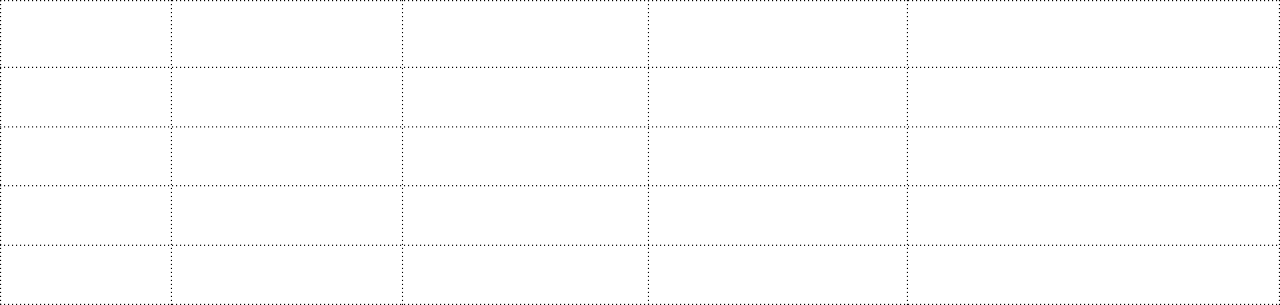 Carica	Cognome e Nome	Codice Fiscale	Luogo e data dinascitaComune e indirizzo di residenzache il pubblico registro/banca dati, ove possono essere verificate le informazioni aggiornate è:che, sulla base di quanto stabilito dall’art. 80, comma 3, del D.Lgs. 50/2016 ed in relazione alle cause di esclusione indicate all’art. 80, commi 1 e 2, dello stesso D.Lgs., con riferimento alle persone per le quali è necessario presentare le certificazioni/dichiarazioni: (spuntare l’ipotesi che ricorre):non vi sono state cessazioni dalla carica nell’ultimo anno;sono cessati dalla carica, nell’ultimo anno, i seguenti soggetti, nei cui confronti non è stata pronunciata sentenza di condanna o emesso decreto penale di condanna ovvero misura interdittiva per i reati art. 80 c. 1 e 2 del D.Lgs. 50/2016;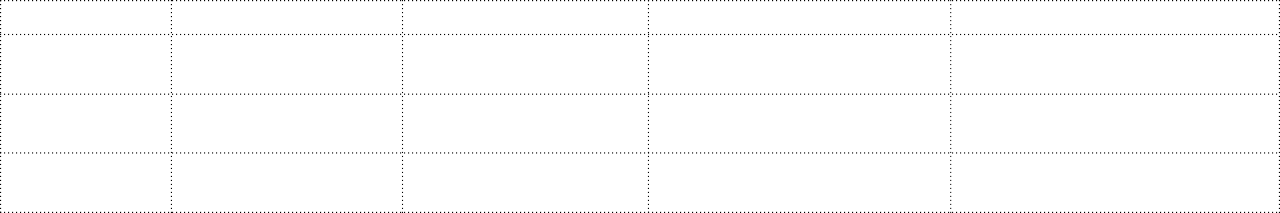 sono cessati dalla carica, nell’ultimo anno, i seguenti soggetti, nei cui confronti è stata pronunciata sentenza di condanna o emesso decreto penale di condanna ovvero misura interdittiva per i reati indicati all’art. 80 c. 1 e 2, D.Lgs. 50/2016, e che di conseguenza, l’impresa ha adottato atti o misure di completa dissociazione dalla condotta penalmente sanzionata, indicate alla parte III, lettera A, punto 5), del DGUE: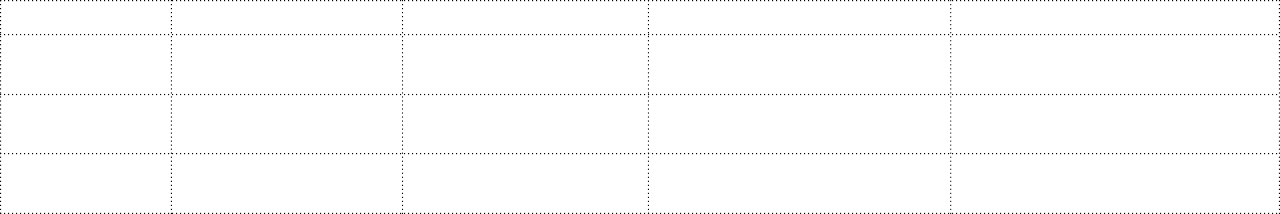 accetta, senza condizione o riserva alcuna, tutte le norme e disposizioni contenute nella documentazione gara; nonché dichiara di accettare le condizioni del capitolato speciale di gara e di ritenerle valide e realizzabili;accetta, ai sensi dell’art. 100, comma 2 del Codice dei Contratti Pubblici, i requisiti particolari per l’esecuzione del contratto nell’ipotesi in cui risulti aggiudicatario, con particolare riferimento:alla predisposizione e alla messa a disposizione, se condiviso come necessario e funzionale, di sistema informatico/ agenda elettronica in condivisione con gli uffici dell’ente, per l’inserimento e la calendarizzazione delle richieste di intervento in formato digitale. Detto sistema verrà messo a disposizione della Stazione appaltante al momento della sottoscrizione del verbale di consegna dei servizi;con riferimento alla clausola sociale per la stabilità occupazionale del personale (art. 50 del D.Lgsn. 50/2016 e art. 15 del Capitolato Speciale d’appalto), dichiara di aver preso visione della clausola e di accettarla, nei limiti di compatibilità con la propria organizzazione d’impresa e nel rispetto della libertà di iniziativa economica privata, garantita dall’art. 41 della Costituzione Italiana;dichiara remunerativa l’offerta economica presentata giacché per la sua formulazione ha preso atto e tenuto conto:delle condizioni contrattuali e degli oneri compresi quelli eventuali relativi in materia di sicurezza, di assicurazione, di condizioni di lavoro e di previdenza e assistenza in vigore nel luogo dove devono essere svolti i servizi e le prestazioni oggetto dell’appalto;di tutte le circostanze generali, particolari e locali, nessuna esclusa ed eccettuata, che possono avere influito o influire sia sulla prestazione dei servizi, sia sulla determinazione della propria offerta;per le comunicazioni di cui all’art. 76, comma 5, del Codice comunica i seguenti dati: domicilio fiscale ………………………………………………………...; codice fiscale ................................................................, partita IVA ................................; inoltre indica l’indirizzo PEC ..............................................................;qualora un partecipante alla gara eserciti la facoltà di “accesso agli atti”,autorizza la stazione appaltante a rilasciare copia di tutta la documentazione presentata per la partecipazione alla gara;oppurenon autorizza la stazione appaltante a rilasciare copia dell’offerta tecnica e delle spiegazioni che saranno eventualmente richieste in sede di verifica delle offerte anomale, in quanto coperte da segreto tecnico/commerciale. A tal fine ha allegato alla proprio offerta tecnica dichiarazione adeguatamente motivata e comprovata ai sensi dell’art. 53, comma 5, lett. a), del Codice indicanti le parti dell’offerta sottoposte a riserva di accesso;attesta di essere informato, ai sensi del Regolamento UE 2016/679, che i dati personali raccolti saranno trattati, anche con strumenti informatici, esclusivamente nell’ambito della presente gara.Per gli operatori non residenti e privi di stabile organizzazione in Italia(sbarrare se non pertinente la situazione de l’operatore economico)si impegna ad uniformarsi, in caso di aggiudicazione, alla disciplina di cui agli articoli 17, comma 2, e 53, comma 3 del d.p.r. 633/1972 e a comunicare alla stazione appaltante la nomina del proprio rappresentante fiscale, nelle forme di legge.il domicilio fiscale ….................................................................., il codice fiscale .....................................…, la partita IVA …................................................................, l’indirizzo di posta elettronica certificata o strumento analogo negli altri Stati Membri, ai fini delle comunicazioni di cui all’articolo 76, comma 5 del Codice.    Dichiarazioni integrative (ex DGUE Italiano)Qualora nel DGUE – Parte III, sezione C – il concorrente all’appalto abbia risposto affermativamente alla domanda se lo stesso si trova in una situazione: a) di fallimento, oppure; b) è oggetto di procedura di insolvenza o liquidazione, oppure: c) ha stipulato un concordato preventivo con i creditori, oppure; d) si trova in qualsiasi altra situazione derivante da procedura simile ai sensi di leggi e regolamenti nazionali, oppure; e) è in stato di amministrazione controllata il concorrente, qualora avente sede legale in Italia, dovrà specificare in quale delle seguenti situazioni si trova:ipotesi art 110 comma 4 del codice con ipotesi di avvalimento;ipotesi art 110 comma 5 ( concordato preventivo) senza necessità di avvalimento;partecipazione dell’impresa in concordato subordinata dall’ANAC ai sensi dell’art.110 comma 6;nonché dichiara di non partecipare alla gara quale mandataria di un raggruppamento temporaneo di imprese e che le altre imprese aderenti al raggruppamento non sono assoggettate ad una procedura concorsuale ai sensi dell’art. 186 bis, comma 6 del R.D. 16 marzo 1942, n. 267;    Inoltre, DICHIARA:di non partecipare alla gara in più di un’associazione temporanea o consorzio di concorrenti, e neppure in forma individuale qualora abbia partecipato alla gara in associazione o consorzio ai sensi dell’art. 48, comma 7, codice contratti;di aver assolto, se tenuto, agli obblighi di cui alla legge n. 68/1999;di applicare a favore dei lavoratori dipendenti e, qualora Cooperativa, anche verso i soci, condizioni normative e retributive non inferiori a quelle risultanti dai contratti di lavoro e dagli accordi locali in cui si svolgono i servizi, se più favorevoli nei confronti dei suddetti soggetti rispetto a quelle dei contratti di lavoro e degli accordi del luogo in cui ha sede l’Impresa, nonché di rispettare le norme e le procedure previste in materia;di impegnarsi a tenere valida e vincolante l’offerta per 180 (centottanta) giorni consecutivi a decorrere dalla scadenza del termine per la presentazione delle offerte, nonché di aver tenuto conto nell’offerta delle spese relative al costo del personale e degli oneri conseguenti in materia di sicurezza, di assicurazione, di condizioni di lavoro e di previdenza ed assistenza in vigore nel luogo dove devono essere eseguiti i servizi nonché di tutti gli oneri a carico dell’aggiudicatario previsti dal capitolato speciale e da tutti gli elaborati progettuali;che l’offerta formulata tiene conto delle spese e degli oneri derivanti da eventuali maggiorazioni e/olievitazioni dei prezzi che dovessero intervenire durante l’esecuzione del contratto, rinunciando sin d’ora a qualunque eccezione o azione in merito. È fatto salvo, nelle fattispecie applicabili, il dettato dell’art. 106 del D.lgs n. 50/2016;di essere disponibile ad accettare la consegna dei servizi in appalto anche in pendenza di contratto e di dare inizio agli stessi entro il termine stabilito da parte della Stazione Appaltante;di prendere atto che il pagamento delle prestazioni contrattuali poste a carico all’Ente appaltante sarà effettuato con le modalità previste dal capitolato speciale e dal disciplinare di gara;di non avere conferito incarichi professionali né concluso contratti di lavoro con ex dipendenti dell’Amministrazione appaltante che negli ultimi tre anni di servizio hanno esercitato poteri autoritativi o negoziali per conto della stessa (art. 53, comma 16-ter, del D. Lgs. 30 marzo 2001 n. 165, introdotto dall’art. 1, comma 42, lettera l), della Legge 6 novembre 2012 n. 190 - c.d. “Legge anticorruzione”);di essere altresì a conoscenza del contenuto del DPR 16 aprile 2013 n. 62 “Regolamento recante codice di comportamento dei dipendenti pubblici”, e di uniformarsi ad esso nei rapporti con i dipendenti della stazione appaltante derivanti dalla partecipazione alla gara, ovvero da rapporti privati, anche non patrimoniali, comprese le relazioni extralavorative;di essere edotto degli obblighi derivanti dal Codice di comportamento adottato dalla stazione appaltante con delibera Giunta Comunale n. 8/2014 e aggiornato con atto di G.C. n. 32/2021  reperibile al link https://comune.pregnana.mi.it/wp-content/uploads/2022/01/Codice-comportamento-dipendenti_2021-2023.pdf  e si impegna, in caso di aggiudicazione, ad osservare e a far osservare ai propri dipendenti e collaboratori, per quanto applicabile, il suddetto codice, pena la risoluzione del contratto;di accettare il patto di integrità dell’Ente -  approvato con delibera di G.C. n. 32/2021 – di cui all’All. 3 dei documenti di gara.    Documentazione e dichiarazioni ulteriori per i soggetti associati(sbarrare tutte le parti non pertinenti la situazione dell’operatore economico)Per i raggruppamenti temporanei già costituitiDichiara, ai sensi dell’art. 48, co 4 del Codice, che il raggruppamento già costituito è di tipoverticaleoppureorizzontaleoppuremisto;di uniformarsi alla disciplina vigente in materia di appalti pubblici con riguardo ai raggruppamenti temporanei o consorzi; dichiara inoltre che, come da atto costitutivo, è stato conferito mandato collettivo irrevocabile con rappresentanza all’impresa capogruppo mandataria:Attesta che la propria quota di partecipazione al raggruppamento è la seguente:e che le parti dei servizi, che verranno eseguite da ciascuna associata sono quelle di seguito indicate:Inoltre prende atto che è vietata qualsiasi modificazione alla composizione delle associazioni temporanee e dei consorzi di cui all’art. 45, comma 2, lettera d), e), f) e g) del D.lgs n. 50/2016 rispetto a quella risultante dall’impegno presentato in sede di offerta;Per i consorzi ordinari o GEIE già costituitiDichiara, ai sensi dell’art. 48, co 4 del Codice, che il consorzio ordinario o GEIE già costituito è di tipoverticaleoppureorizzontaleoppuremistodi uniformarsi alla disciplina vigente in materia di appalti pubblici con riguardo alle associazioni temporanee o consorzi; dichiara inoltre che, come da atto costitutivo o statuto, è stato conferito mandato con rappresentanza all’impresa capofila:Attesta che la propria quota di partecipazione al raggruppamento è la seguente:e che le parti dei servizi, che verranno eseguite da ciascuna associata o consorziata sono quelle di seguito indicate:Inoltre prende atto che è vietata qualsiasi modificazione alla composizione delle associazioni temporanee e dei consorzi di cui all’art. 45, comma 2, lettera d), e), f) e g) del D.lgs n. 50/2016 rispetto a quella risultante dall’impegno presentato in sede di offerta;Per i raggruppamenti temporanei o consorzi ordinari o GEIE non ancora costituitiDichiara che l’operatore economico al quale, in caso di aggiudicazione, sarà conferito mandato speciale con rappresentanza o funzioni di capogruppo è________________________________________________________________________________________________________________________________________________________________________Dichiara di impegnarsi, in caso di aggiudicazione, ad uniformarsi alla disciplina vigente con riguardo ai raggruppamenti temporanei o consorzi o GEIE ai sensi dell’art. 48 comma 8 del Codice conferendo mandato collettivo speciale con rappresentanza all’impresa qualificata come mandataria che stipulerà il contratto in nome e per conto delle mandanti/consorziate;dichiara, ai sensi dell’art. 48, comma 4 del Codice, che il raggruppamento o consorzio è di tipoverticaleoppureorizzontaleoppuremistoAttesta che la propria quota di partecipazione al raggruppamento è la seguente:        _____________________________________________________________________e che le parti dei servizi, che verranno eseguite da ciascuna associata o consorziata sono quelle di seguito indicate:         ___________________________________________________________________________________________        ____________________________________________________________________________________________Inoltre prende atto che è vietata qualsiasi modificazione alla composizione delle associazioni temporanee e dei consorzi di cui all’art. 45, comma 2, lettera d), e), f) e g) del D.lgs n. 50/2016 rispettoa quella risultante dall’impegno presentato in sede di offerta;Per le aggregazioni di imprese aderenti al contratto di rete:A) se la rete è dotata di un organo comune con potere di rappresentanza e soggettività giuridicaDichiara che le parti dei servizi, ovvero la percentuale in caso di servizio/forniture indivisibili, che verranno eseguite dai singoli operatori economici aggregati in rete sono quelle di seguito indicate:           _____________________________________________________________________________________________________________          ______________________________________________________________________________________________________________Inoltre prende atto che è vietata qualsiasi modificazione alla composizione delle associazioni temporanee e dei consorzi di cui all’art. 45, comma 2, lettera d), e), f) e g) del D.lgs n. 50/2016 rispetto a quella risultante dall’impegno presentato in sede di offerta;B)  se la rete è dotata di un organo comune con potere di rappresentanza ma è priva di soggettività giuridica	-	che l’impresa mandataria è:      _____________________________________________________________________________________      ______________________________________________________________________________________Dichiara che le parti dei servizi, ovvero la percentuale in caso di servizio/forniture indivisibili, che verranno eseguite dai singoli operatori economici aggregati in rete sono quelle di seguito indicate:      _____________________________________________________________________________________      ______________________________________________________________________________________Inoltre prende atto che è vietata qualsiasi modificazione alla composizione delle associazioni temporanee e dei consorzi di cui all’art. 45, comma 2, lettera d), e), f) e g) del D.Lgs n. 50/2016 rispetto a quella risultante dall’impegno presentato in sede di offerta;luogo e data	FIRMA (digitale)Il presente Modello (domanda di ammissione e dichiarazioni integrative) deve essere compilato in modo leggibile in ogni sua parte.In caso di Raggruppamento temporaneo o Consorzio ordinario di concorrenti, o GEIE, di cui all’art. 45, comma 2, lett. d), lett. e) e lett. g) del D.Lgs. n. 50/2016, qualora sia stato già conferito il mandato, la domanda dovrà essere espressa e sottoscritta dall’impresa mandataria/capogruppo “in nome e per conto proprio e delle mandanti”; qualora invece il mandato non sia stato conferito, la domanda dovrà essere sottoscritta, a pena di esclusione, da tutte le imprese che costituiranno i Raggruppamenti o i Consorzi o il GEIE.Nel caso di aggregazioni di imprese aderenti al contratto di rete:se la rete è dotata di un organo comune con potere di rappresentanza e di soggettività giuridica, ai sensi dell’art. 3, comma 4-quater, del d.l. 10 febbraio 2009, n. 5, deve essere sottoscritta, a pena di esclusione, dall’operatore economico che riveste le funzioni di organo comune;se la rete è dotata di un organo comune con potere di rappresentanza ma è priva di soggettività giuridica ai sensi dell’art. 3, comma 4-quater, del d.l. 10 febbraio 2009, n. 5, deve essere sottoscritta, a pena di esclusione, dall’impresa che riveste le funzioni di organo comune nonché da ognuna delle imprese aderenti al contratto di rete che partecipano alla gara;se la rete è dotata di un organo comune privo del potere di rappresentanza o se la rete è sprovvista di organo comune, ovvero, se l’organo comune è privo dei requisiti di qualificazione richiesti per assumere la veste di mandataria, deve essere sottoscritta dal legale rappresentante dell’impresa aderente alla rete che riveste la qualifica di mandataria, ovvero, in caso di partecipazione nelle forme del raggruppamento da costituirsi, da ognuna delle imprese aderenti al contratto di rete che partecipano alla gara.N.B: nel caso in cui chi sottoscrive non sia il legale rappresentante, ovvero i cui poteri non risultino trascritti sul certificato CCIAA, dovrà essere presentata Copia della Procura, anche in semplice copia fotostatica, accompagnata da una dichiarazione sostitutiva - resa ai sensi dell’art.47 del DPR 445/2000 - che confermi la persistenza del conferimento dei poteri di rappresentanza.